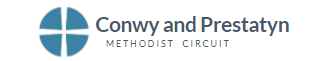 Resources For  For The Week Of Prayer For Christian Unity 2024‘Go and do likewise’Materials for the Week of Prayer for Christian Unity (WPCU) 2024 have been prepared by an ecumenical team from Burkina Faso facilitated by the local Chemin Neuf Community.Theme: ‘You shall love the Lord your God… and your neighbour as yourself’ (Lk 10:27). Dates: WPCU is traditionally observed from the 18th to the 25th January. However, some areas observe it at Pentecost or some other time.Find out more: Week of Prayer for Christian Unity 2024 (ctbi.org.uk) or on or circuit website.Resources For  For The Week Of Prayer For Christian Unity 2024‘Go and do likewise’Materials for the Week of Prayer for Christian Unity (WPCU) 2024 have been prepared by an ecumenical team from Burkina Faso facilitated by the local Chemin Neuf Community.Theme: ‘You shall love the Lord your God… and your neighbour as yourself’ (Lk 10:27). Dates: WPCU is traditionally observed from the 18th to the 25th January. However, some areas observe it at Pentecost or some other time.Find out more: Week of Prayer for Christian Unity 2024 (ctbi.org.uk) or on or circuit website.Resources For  For The Week Of Prayer For Christian Unity 2024‘Go and do likewise’Materials for the Week of Prayer for Christian Unity (WPCU) 2024 have been prepared by an ecumenical team from Burkina Faso facilitated by the local Chemin Neuf Community.Theme: ‘You shall love the Lord your God… and your neighbour as yourself’ (Lk 10:27). Dates: WPCU is traditionally observed from the 18th to the 25th January. However, some areas observe it at Pentecost or some other time.Find out more: Week of Prayer for Christian Unity 2024 (ctbi.org.uk) or on or circuit website.Resources For  For The Week Of Prayer For Christian Unity 2024‘Go and do likewise’Materials for the Week of Prayer for Christian Unity (WPCU) 2024 have been prepared by an ecumenical team from Burkina Faso facilitated by the local Chemin Neuf Community.Theme: ‘You shall love the Lord your God… and your neighbour as yourself’ (Lk 10:27). Dates: WPCU is traditionally observed from the 18th to the 25th January. However, some areas observe it at Pentecost or some other time.Find out more: Week of Prayer for Christian Unity 2024 (ctbi.org.uk) or on or circuit website.Resources For  For The Week Of Prayer For Christian Unity 2024‘Go and do likewise’Materials for the Week of Prayer for Christian Unity (WPCU) 2024 have been prepared by an ecumenical team from Burkina Faso facilitated by the local Chemin Neuf Community.Theme: ‘You shall love the Lord your God… and your neighbour as yourself’ (Lk 10:27). Dates: WPCU is traditionally observed from the 18th to the 25th January. However, some areas observe it at Pentecost or some other time.Find out more: Week of Prayer for Christian Unity 2024 (ctbi.org.uk) or on or circuit website.Christmas ReflectionThe above message/DVD clip is offered by Rev David Hardman this Christmas reflecting on the conflict in the Holy Land this Christmas. It is also on our circuit website for others to hear what he has to say. It is said to be very thought provoking & a constant reality check amongst the presents & feasting. You can watch it here.Christmas ReflectionThe above message/DVD clip is offered by Rev David Hardman this Christmas reflecting on the conflict in the Holy Land this Christmas. It is also on our circuit website for others to hear what he has to say. It is said to be very thought provoking & a constant reality check amongst the presents & feasting. You can watch it here.Christmas ReflectionThe above message/DVD clip is offered by Rev David Hardman this Christmas reflecting on the conflict in the Holy Land this Christmas. It is also on our circuit website for others to hear what he has to say. It is said to be very thought provoking & a constant reality check amongst the presents & feasting. You can watch it here.Christmas ReflectionThe above message/DVD clip is offered by Rev David Hardman this Christmas reflecting on the conflict in the Holy Land this Christmas. It is also on our circuit website for others to hear what he has to say. It is said to be very thought provoking & a constant reality check amongst the presents & feasting. You can watch it here.Christmas ReflectionThe above message/DVD clip is offered by Rev David Hardman this Christmas reflecting on the conflict in the Holy Land this Christmas. It is also on our circuit website for others to hear what he has to say. It is said to be very thought provoking & a constant reality check amongst the presents & feasting. You can watch it here.Writing WellWriting WellWriting WellWriting WellWriting WellAny denomination welcomed whether you’re just beginning as a writer or are more experienced.Any denomination welcomed whether you’re just beginning as a writer or are more experienced.Any denomination welcomed whether you’re just beginning as a writer or are more experienced.Any denomination welcomed whether you’re just beginning as a writer or are more experienced.Any denomination welcomed whether you’re just beginning as a writer or are more experienced.This Week                                                         Thursday 21st December2.00pm – 5.00pmSt David’s Church,Craig y Don LL30 1YY(Each third Thursday in the month)St David’s Church,Craig y Don LL30 1YY(Each third Thursday in the month)St David’s Church,Craig y Don LL30 1YY(Each third Thursday in the month)More information from  Sheila:sheilammcd@gmail.comCircuit Prayer Gatherings 9.30amCircuit Prayer Gatherings 9.30amCircuit Prayer Gatherings 9.30amCircuit Prayer Gatherings 9.30amCircuit Prayer Gatherings 9.30amFriday 5th JanuarySt. John’s LlandudnoSt. John’s LlandudnoSt. John’s LlandudnoFor further details please contact Deacon Linda.Saturday 3rd JanuaryTrinity PrestatynTrinity PrestatynTrinity PrestatynFor further details please contact Deacon Linda.Saturday SpaceNumbers will be limited to 6 peopleSaturday SpaceNumbers will be limited to 6 peopleSaturday SpaceNumbers will be limited to 6 peopleSaturday SpaceNumbers will be limited to 6 peopleSaturday SpaceNumbers will be limited to 6 people20th JanuaryAt:Ruach Retreat Llys Gwynt, Old Mill Road, Dwygyfylchi, LL34 6TBAt:Ruach Retreat Llys Gwynt, Old Mill Road, Dwygyfylchi, LL34 6TBAt:Ruach Retreat Llys Gwynt, Old Mill Road, Dwygyfylchi, LL34 6TB9.45am until 12.30pm20th JanuaryAt:Ruach Retreat Llys Gwynt, Old Mill Road, Dwygyfylchi, LL34 6TBAt:Ruach Retreat Llys Gwynt, Old Mill Road, Dwygyfylchi, LL34 6TBAt:Ruach Retreat Llys Gwynt, Old Mill Road, Dwygyfylchi, LL34 6TBPhone: 01492 622279Email: dray1@btinternet.com17th FebruaryAt:Ruach Retreat Llys Gwynt, Old Mill Road, Dwygyfylchi, LL34 6TBAt:Ruach Retreat Llys Gwynt, Old Mill Road, Dwygyfylchi, LL34 6TBAt:Ruach Retreat Llys Gwynt, Old Mill Road, Dwygyfylchi, LL34 6TBPhone: 01492 622279Email: dray1@btinternet.com16th MarchAt:Ruach Retreat Llys Gwynt, Old Mill Road, Dwygyfylchi, LL34 6TBAt:Ruach Retreat Llys Gwynt, Old Mill Road, Dwygyfylchi, LL34 6TBAt:Ruach Retreat Llys Gwynt, Old Mill Road, Dwygyfylchi, LL34 6TBPhone: 01492 622279Email: dray1@btinternet.comPrayers for Healing and WholenessPlease pray for those who come and please join us if you are able.Prayers for Healing and WholenessPlease pray for those who come and please join us if you are able.Prayers for Healing and WholenessPlease pray for those who come and please join us if you are able.Prayers for Healing and WholenessPlease pray for those who come and please join us if you are able.Prayers for Healing and WholenessPlease pray for those who come and please join us if you are able.Every ThursdayEvery ThursdaySt Johns Church,Llandudno Ll30 2NN1.45pm-2.15pmIf you have any prayer requests please bring on the day or send them to eldensmall376@gmail.comIf you have any prayer requests please bring on the day or send them to eldensmall376@gmail.comNot without hope  - A refuge on the way of grief led by Richard LittledalePrayer, reflection and learning. There will be an opportunity to remember the one whom you have lost, but no obligation to do so.    An evening meal with be provided on the Friday evening, and also lunch and  coffee breaks on Saturday.Not without hope  - A refuge on the way of grief led by Richard LittledalePrayer, reflection and learning. There will be an opportunity to remember the one whom you have lost, but no obligation to do so.    An evening meal with be provided on the Friday evening, and also lunch and  coffee breaks on Saturday.Not without hope  - A refuge on the way of grief led by Richard LittledalePrayer, reflection and learning. There will be an opportunity to remember the one whom you have lost, but no obligation to do so.    An evening meal with be provided on the Friday evening, and also lunch and  coffee breaks on Saturday.Not without hope  - A refuge on the way of grief led by Richard LittledalePrayer, reflection and learning. There will be an opportunity to remember the one whom you have lost, but no obligation to do so.    An evening meal with be provided on the Friday evening, and also lunch and  coffee breaks on Saturday.Not without hope  - A refuge on the way of grief led by Richard LittledalePrayer, reflection and learning. There will be an opportunity to remember the one whom you have lost, but no obligation to do so.    An evening meal with be provided on the Friday evening, and also lunch and  coffee breaks on Saturday.January 5th - 6thVenue:Prince’s Drive Baptist Church, Colwyn BayVenue:Prince’s Drive Baptist Church, Colwyn BayVenue:Prince’s Drive Baptist Church, Colwyn BayCost is £15 per person. Booking is essential as spaces are limited. Please book here.  The Third ThursdayThe Third ThursdayThe Third ThursdayThe Third ThursdayThe Third ThursdaySimple supper and chat . If you are able, we ask for a donation of £5 towards the foodNumbers will be limited to 6 people. Simple supper and chat . If you are able, we ask for a donation of £5 towards the foodNumbers will be limited to 6 people. Simple supper and chat . If you are able, we ask for a donation of £5 towards the foodNumbers will be limited to 6 people. Simple supper and chat . If you are able, we ask for a donation of £5 towards the foodNumbers will be limited to 6 people. Simple supper and chat . If you are able, we ask for a donation of £5 towards the foodNumbers will be limited to 6 people. Thursday 21st DecemberAt: Ruach Retreat Llys Gwynt, Old Mill Road, Dwygyfylchi, LL34 6TBAt: Ruach Retreat Llys Gwynt, Old Mill Road, Dwygyfylchi, LL34 6TBAt: Ruach Retreat Llys Gwynt, Old Mill Road, Dwygyfylchi, LL34 6TBPlease book no later than the previous Monday. Phone: 01492 622279. Email: dray1@btinternet.comThursday 18th JanuaryAt: Ruach Retreat Llys Gwynt, Old Mill Road, Dwygyfylchi, LL34 6TBAt: Ruach Retreat Llys Gwynt, Old Mill Road, Dwygyfylchi, LL34 6TBAt: Ruach Retreat Llys Gwynt, Old Mill Road, Dwygyfylchi, LL34 6TBPlease book no later than the previous Monday. Phone: 01492 622279. Email: dray1@btinternet.comThursday 15th FebruaryAt: Ruach Retreat Llys Gwynt, Old Mill Road, Dwygyfylchi, LL34 6TBAt: Ruach Retreat Llys Gwynt, Old Mill Road, Dwygyfylchi, LL34 6TBAt: Ruach Retreat Llys Gwynt, Old Mill Road, Dwygyfylchi, LL34 6TBPlease book no later than the previous Monday. Phone: 01492 622279. Email: dray1@btinternet.comThursday 21st March6.30pm - 8.00pmAt: Ruach Retreat Llys Gwynt, Old Mill Road, Dwygyfylchi, LL34 6TBAt: Ruach Retreat Llys Gwynt, Old Mill Road, Dwygyfylchi, LL34 6TBAt: Ruach Retreat Llys Gwynt, Old Mill Road, Dwygyfylchi, LL34 6TBPlease book no later than the previous Monday. Phone: 01492 622279. Email: dray1@btinternet.comPodcasts, Websites, Newsletters & Publications that may be of interest.. (*=Newly updated)Podcasts, Websites, Newsletters & Publications that may be of interest.. (*=Newly updated)The Methodist Church Click here to visit.Our Circuit website Click here to Visit Methodist Property Matters Click here to VisitCTBI - Churches together in Britain and IrelandServing the churches of Britain and Ireland on the shared journey towards full visible unity in Christ.Click here to visit.All We Can  - An international relief and development movement, rooted in the Christian faith. Together, we're finding solutions to poverty.Click to visitCytûn - Churches together in Wales website Click here to visitJPIT - Joint Public Issues Team (Churches working for Peace and Justice)Click here to visit 